نماذج سيناريوهاتلأهم الازمات المحتمل حدوثها بصورة متكررة فى بيئة العملللعام الجامعى 2018/2019أولاً:واقعة تسمم جماعى للطلاب نتيجة تناول أطعمة فاسدة من كافيتريا المعهد :ملابسات الواقعة:"إصابة مجموعة من الطلاب بحالة تسمم من جراء تناول أطعمة منتهية الصلاحية من كافيتريا المعهد".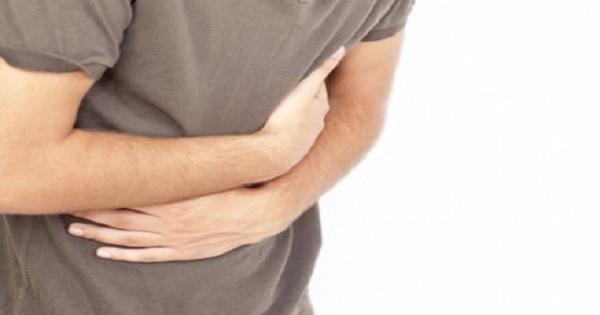 سيناريو إدارة الأزمة:إبلاغ طبيب العيادة الطبية بالواقعة و الذى يقوم بدورة فحص بعض الحالات للوقوف على حقيقة الأمر ، وعمل الاسعافات الأولية اللازمة لحين وصول سيارة الإسعاف .الاتصال بالإسعاف لنقل الحالات الخطيرة إلى أقرب مستشفى لإسعافها.حصر أعداد الطلاب المصابين و إبلاغ ذويهم.استصدار أمر إدارى من قبل السيد أ.د/ عميد المعهد بغلق الكافيتريا لحين تشكيل لجنة متخصصة لفحص الأغذية و المشروبات الموجودة بها ، وتحديد مدى صلاحيتها من عدمه .إبلاغ الشرطة بالواقعة للتحقيق و اتخاذ اللازم حيالها .إعداد تقرير تفصيلى بالواقعة من حيث ملابساتها و كفيفية إدارتها ، و الدروس المستفادة منها و توثيقها للاستفادة من حالة تكرارها .ثانياً: أزمة تأخر مجموعة من الطلاب عن موعد الامتحان نتيجة اضطراب حركة المرور أو حادث على الطريق:ملابسات الواقعة:"اتصال أحد الطلاب بإدارة المعهد للابلاغ عن حادث على الطريق نتج عن اضطراب حركة المرور و تأخر مجموعة من الطلاب عن موعد الامتحان "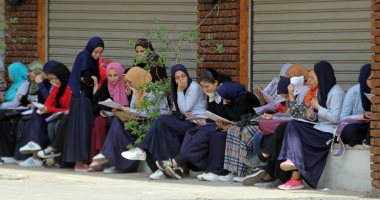 سيناريو إدارة الأزمة:الاتصال بشرطة المرور للتأكد من صحة البلاغ و مدى تأثيره على حركة المرور ، و تحديد نطاقه.إبلاغ الكنترول المركزى بالواقعة لعمل اللازم نحو تحديد عدد الطلاب المتضررين، وتحديد مدى إمكانية تأجيل الامتحان ، وتحديد موعد آخر وفقا لتعليمات عميد المعهد.الاتصال بأحد المتضررين لتهدئتهم.إعداد تقرير تفصيلى بالواقعة من حيث ملابساتها ، وكيفية إدارتها ، و الدروس المستفادة منها وتوثيقها للاستفادة من حالة تكرارها.ثالثا : واقعة اختناق جماعى للطلاب بمعمل الكيمياء :ملابسات الواقعة :"إصابة مجموعة من الطلاب بحالة اختناق من جراء انبعاث أبخرة و أدخنة ضارة و بنسب عالية و إنتشارها بالمعمل".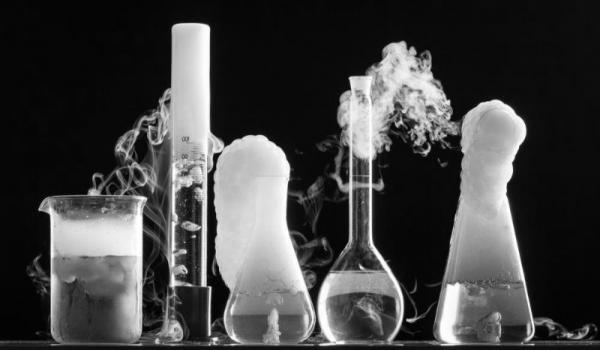 سيناريو إدارة الأزمة:إطلاق جرس إنذار الحريق للاعلام عن الواقعة .فصل التيار الكهربى عن المعمل وغلق محابس الغاز إن وجدت.تهوية المعمل وفتح النوافذ و الأبواب.إبلاغ طبيب العيادة الطبية بالواقعة والذى يقوم بدوره بفحص بعض الحلات للوقوف على حقيقة الأمر ، وعمل الإسعافات الأولية اللازمة لحين وصول سيارة الإسعاف.حصر أعداد الطلاب المصابين وإبلاغ ذويهم .إعداد تقرير تفصيلى بالواقعة من حيث ملابساتها ، وكيفية إدارتها ، و الدروس المستفادة منها وتوثيقها للاستفادة من حالة تكرارها.رابعاً : إصابة أحد العاملين بالمعهد بالصعق الكهربائى:- ملابسات الأزمة:" إصابة أحد العاملين بالمعهد بحالة إعياء شديدة نتيجة تعرضة لصعق كهربائى".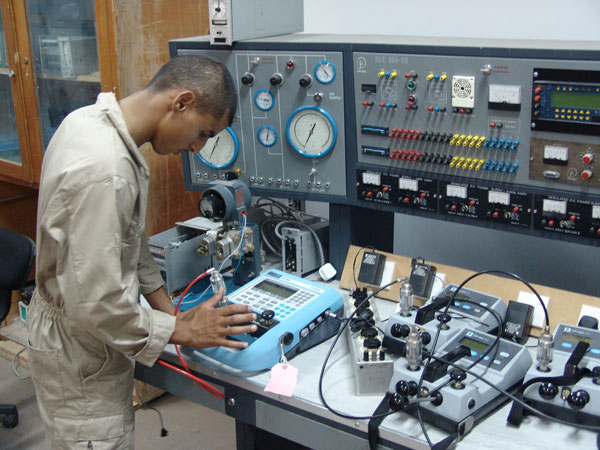 - سيناريو إدارة الأزمة:فصل التيار الكهربائى عن مكان الحادث.إبعاد المصاب عن موقع الحادث واستدعاء سيارة إسعاف مجهزة من أقرب مستشفى .عمل الإسعافات الأولية اللازمة للمصاب (فمثلا فى حالة حدوث قصور بالقلب يتم عمل تنفس صناعى لحين نقله لأقرب مستشفى ).ينقل للمستشفى لعمل اللازم وفقاً لطبيعة وظروف الحالة المرضية .إعداد تقرير تفصيلى بالواقعة من حيث ملابساتها ، و كيفية إدارتها ، والدروس المستفادة منها ، وتوثيقها للاستفادة منها فى حالة تكرارها.خامساً : تسرب أسئلة الامتحانات فى أحد المواد من الكنترول المركزى :ملابسات الأزمة :"اكتشاف تسرب الامتحان فى أحد المواد من الكنترول و تداولها بين الطلاب"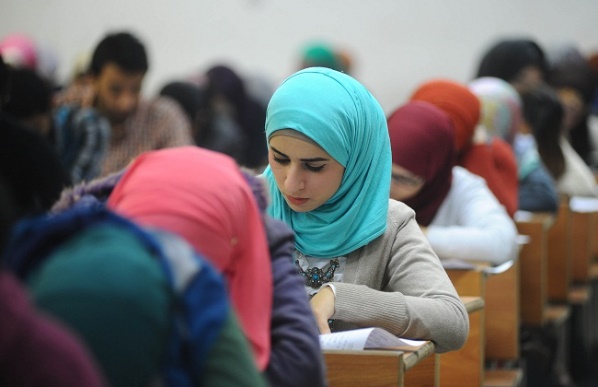 سيناريو إدارة الأزمة :إلغاء الامتحان محل الواقعة و استبداله بآخر .التحقيق فى الواقعة وعمل التحريات اللازمة نحوها لمعرفة أبعادها وشخصية مرتكبيها.وضع خطة لتأمين مبنى الكنترول المركزى ، وحظر دخول غير العاملين بالمبنى.محاسبة المتسبب فى الواقعة تأديبياً.إعداد تقرير تفصيلى بالواقعة من حيث ملابساتها ، وكيفية إدارتها ، و الدروس المستفادة منها وتوثيقها للاستفادة من حالة تكرارها.سادساً: تسرب أحد المواد الكيماوية السامة بمعمل الكيمياء:ملابسات الأزمة :"اكتشاف تسرب أحد المواد الكيماوية السامة بأحد معامل الكيمياء بالمعهد"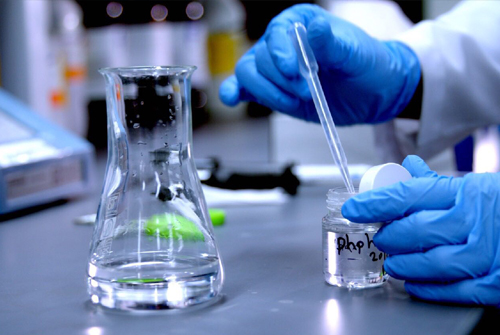 سيناريو إدارة الأزمة:العمل فوراً على إيقاف مصدر التسرب والحد منه .الإخلاء الفورى للعاملين الموجودين بالمكان مع وضع اتجاه الريح فى الاعتبار.إذا كان التسرب بمكان مغلق يتم فتح النوافذ و الأبواب و إيقاف المراوح و التكييف منعاً لانتشار الغازات و الأبخرة بالأماكن الأخرى.حظر التعامل مع الحادث الإ بعد ارتداء الملابس الواقية اللازمة و المخصصة للتعامل مع هذة النوعية من المواد ويفضل الملابس الواقية المعالجة ضد المواد الكيمياوية و البيولوجية.تجميع المواد السامة سواء بمواد ماصة (اسفنج) أو تجميع المواد داخل أكياس بلاستيك أو عبوات بلاستيكية مع وضع هذه العبوات داخل عبوات أكبر منها.النجاح فى السيطرة على الحادث يتوقف على المعلومات المتاحة عنه لذا يجب العمل على تجميع المعلومات الصحيحة بأسرع وقت ممكن .إزالة التلوث من الإجراءات الهامة التى يلزم التدريب عليها.إعداد تقرير تفصيلى بالواقعة من حيث ملابساتها ، وكيفية إدارتها ، و الدروس المستفادة منها وتوثيقها للاستفادة من حالة تكرارها.سابعاً: انهيار جزء من أحد مبانى المعهد:ملابسات الأزمة :" تصدع و انهيار جزء من أحد مبانى المعهد"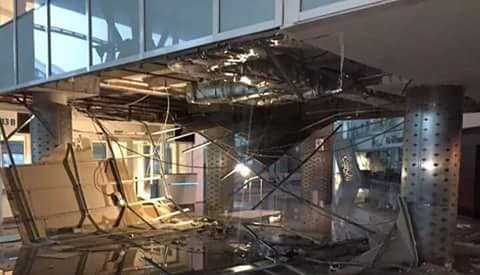 سيناريو إدارة الأزمة:الإخلاء الفورى للعاملين الموجودين بالمكان.التأكد من فصل التيار الكهربائى.الاتصال بالجهات المختصة ( الإسعاف – الإدارة العامة للشئون الهندسية – مركز الدراسات و الاستشارات الهندسية بالمعهد ).التوجه إلى نقطة التجمع للتأكد من وجود العاملين وعدم تخلف أى منهم داخل المبنى .إعداد تقرير تفصيلى بالواقعة من حيث ملابساتها ، وكيفية إدارتها ، و الدروس المستفادة منها وتوثيقها للاستفادة من حالة تكرارها.ثامناً : اندلاع حريق بأحد مبانى المعهد :ملابسات الأزمة:" اندلاع حريق بأحد مبانى المعهد كالمعامل أو المكاتب أو المخازن"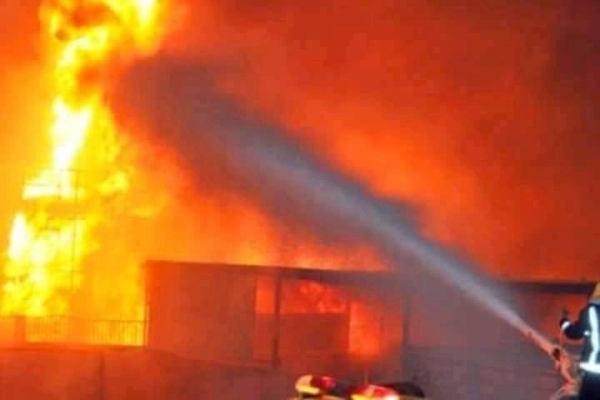 سيناريو إدارة الأزمة:تشغيل جهاز إنذار الحريق.إبلاغ وحدة إدارة الأزمات و الكوارث بالمعهد (ت:613) لتتولى عملية الاتصال بالمطافئ و الاسعاف.إبلاغ غرفة المطافئ فوراً على رقم الطوارئ (ت:180).مكافحة الحريق إذا أمكن باستخدام أقرب مطفأة مناسبة لنوع الحريق كما يأتى:-  اسحب مسمار الأمان بالمطفأة.         - وجه فوهة المطفأة إلى مكان الحريق.- اضغط على المقبس لتشغيل المطفأة.    – كافح النيران من أسفل إلى أعلى.تأكد من عدم وجود خطورة عليك بالمكان وأنه باستطاعتك الهرب إذا انتشر الحريق..إعداد تقرير تفصيلى بالواقعة من حيث ملابساتها ، وكيفية إدارتها ، و الدروس المستفادة منها وتوثيقها للاستفادة من حالة تكرارها.تاسعاً: المظاهرات التخريبية:ملابسات الأزمة:" قيام بعض العناصر الغير مسئولة بالشروع والتورط فى أعمال تخريبية تضر بأمن العناصر البشرية و المنشآت الجامعية"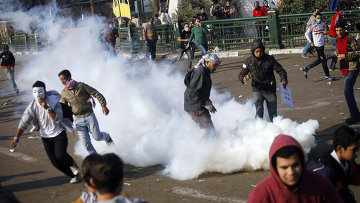 سيناريو إدارة الأزمة:ضرورة التنسيق بين إدارة المعهد  و وزارة الداخلية و الأمن الإدارى بالمعهد وفريق السلامة و الصحة المهنية و الأسر الطلابية لتأمين المنشآت الخاصة بالمعهد.إعداد تقرير تفصيلى بالواقعة من حيث ملابساتها ، وكيفية إدارتها ، و الدروس المستفادة منها وتوثيقها للاستفادة من حالة تكرارها.عاشراً : المظاهرات السلمية:ملابسات الازمة :" قيام بعض العناصر بالتظاهر السلمى و المطالبة بتنفيذ مطالبهم المشروعة"سيناريو إدارة الأزمة: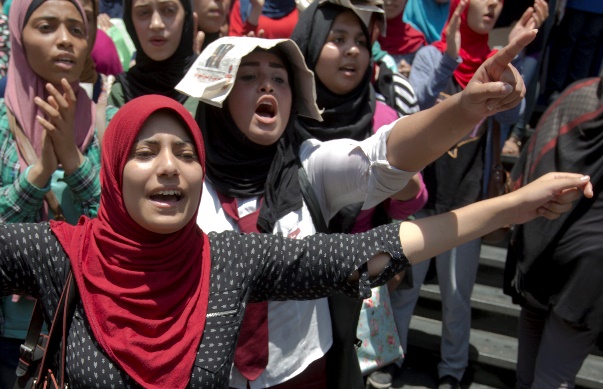 السماح للمتظاهرين بالتعبير عن آرائهم بكل حرية مع تأمين المنشآت الخاصة بالمعهد.تشكيل لجنة من الحكماء بالمعهد للتحاور مع المتظاهرين من السادة أعضاء هيئة التدريس و الإدارة العليا بالمعهد.التنسيق بين إدارة المعهد و الأمن الإدارى وفريق السلامة و الصحة المهنية و الأسر الطلابية لتأمين المنشآت الخاصة بالمعهد.إعداد تقرير تفصيلى بالواقعة من حيث ملابساتها ، وكيفية إدارتها ، و الدروس المستفادة منها وتوثيقها للاستفادة من حالة تكرارها.